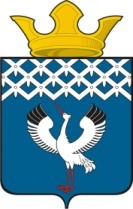 Российская ФедерацияСвердловская областьДумамуниципального образованияБайкаловского сельского поселения19-е заседание  4-го созываПРОЕКТРЕШЕНИЕ27 декабря 2018г.                            с.Байкалово                                    № _____О признании утратившим силу решения Думы муниципального образования Байкаловского сельского поселения от 28.12.2016 № 62 «Об утверждении «Программы комплексного развития систем коммунальной инфраструктуры муниципального образования Байкаловского сельского поселения на 2016-2025 годы»	В связи с принятием Постановления Главы муниципального образования Байкаловского сельского поселения от 12.12.2018 № 420-п  «Об утверждении программы комплексного развития коммунальной инфраструктуры муниципального образования Байкаловского сельского поселения Свердловской области до 2030 года», руководствуясь  пунктом 14 статьи 43 Устава Байкаловского сельского поселения, Дума муниципального образования Байкаловского сельского поселения 	РЕШИЛА:1. Признать утратившим силу решение Думы муниципального образования Байкаловского сельского поселения от 28.12.2016 № 62 «Об утверждении «Программы комплексного развития систем коммунальной инфраструктуры муниципального образования Байкаловского сельского поселения на 2016-2025 годы».2. Настоящее решение опубликовать (обнародовать) в  «Информационном вестнике Байкаловского сельского поселения»  и на официальном сайте Думы МО Байкаловского сельского поселенияwww.байкдума.рф.3. Настоящее решение вступает в силу со дня его официального опубликования. Председатель Думы муниципального образованияБайкаловского сельского поселения      				С.В.Кузеванова«___» декабря 2018г.Глава муниципального образованияБайкаловского сельского поселения             				Д.В.Лыжин«___» декабря 2018г.